Volunteer Questionnaire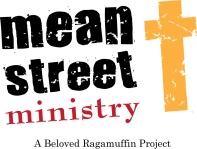 						     Today’s Date:____________________Contact InformationFirst Name: __________________________ Last Name: _____________________________ Spouse:________________Phone #1: _____________________________________  Phone #2: ___________________________________________ E-mail:________________________________________________________ Birth Date: __________________________ Address: __________________________________________________________________________________________City: ________________________________________________________________ State: ______ Zip: ______________Company/School: ______________________________________________________________ Grade Level: _________ Emergency ContactFirst Name: ______________________________________ Last Name: ________________________________________Relationship: ________________________________________ Phone #: ______________________________________Volunteer Opportunity Desired (circle all that apply)*Receptionist		*Food Bank Support		*Café Support		*Street Outreach*Box Truck Driver	*Box Truck Assistant		*Special Events		*Cleaning/Organizing  Support*Shower Support	*Shower Cleaning*Volunteer duty you are currently performing at Mean Street (if any) ________________________________________What days/times are you available to volunteer? ___________________________________________________________________________________________________________________________________________________________Volunteer InformationWhat drew you to Mean Street to volunteer?  _____________________________________________________________________________________________________________________________________________________________What skills/talents do you have that you would like to use at Mean Street? _____________________________________________________________________________________________________________________________________What would you like to gain from your volunteer experience? _______________________________________________________________________________________________________________________________________________Please list a brief description of your religious faith/beliefs if any: _____________________________________________________________________________________________________________________________________________Do you attend church?  If so, which church? _____________________________________________________________      Would you like to be an advocate for Mean Street Ministry at your church? ___________________________________What types of work make you uncomfortable or do you prefer not to do? _____________________________________Please list a brief description of your volunteer/work history if any: ______________________________________________________________________________________________________________________________________________________________________________________________________________________________________________List any criminal convictions. (You may omit minor traffic offenses, any convictions which have been sealed, expunged or statutorily eradicated, and misdemeanors for which probation was completed and the case judicially dismissed): ______________________________________________________________________________________________________________________________________________________________________________________________________________________________________________________________________________________________________Are the convictions listed above in a state other than Colorado? If so, please specify state(s): _____________________Volunteer Safety ChecklistI have read and agree to the following Volunteer Safety Checklist by checking the boxes and signing below:I will not give money to clients under any circumstances.  I will refer them to a Mean Street staff member.I will not give rides in my vehicle to clients.  I will refer them to a Mean Street staff member.I will not give my phone number, address or other personal information out to clients.I will inform staff immediately if I feel my personal boundaries are being infringed upon or I feel threatened in any way by clients or other volunteers.I will keep my phone, wallet and other personal/valuable items either on my person or locked in my car during my volunteer shift.Signature: _____________________________________________________________Date:____________________I do request a copy of this signed Volunteer Questionnaire for my personal records.Volunteer AdvisoryAdvisory: A background check may be made to verify the responses to the above questions for the sole purpose of ensuring the safety of Mean Street staff, volunteers and visitors. No applicant will be denied volunteer status solely on the grounds of conviction of a crime. The nature of the offense, the date of the offense, the surrounding circumstances and the relevance of the offense to the position will be considered.“I certify that all information submitted by me on this questionnaire is true and complete. I understand that if any false information, omissions, or misrepresentations are discovered, my volunteer status may be terminated.  I agree to adhere to the policies and regulations of Mean Street Ministry, and I agree that my volunteer status can be terminated at any time and for any reason by Mean Street Ministry.”Signature: _____________________________________________________________Date:____________________SS#  ________ - ______ - _________  (Used for background checks only and will be destroyed afterwards)